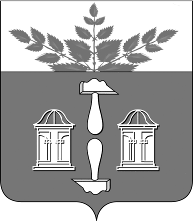 Тульская областьМуниципальное образование ЩЁКИНСКИЙ РАЙОНАДМИНИСТРАЦИЯ ЩЁКИНСКОГО РАЙОНАП О С Т А Н О В Л Е Н И ЕО создании специальной комиссии по оценке рисков, связанных с определением границ прилегающих территорий, на которых не допускается розничная продажа алкогольной продукции и розничная продажа алкогольной продукции при оказании услуг общественного питания на территории города Щекино  Щекинского районаВ соответствии с Федеральным законом от 06.10.2003 № 131-ФЗ «Об общих принципах организации местного самоуправления в Российской Федерации», Федеральным законом от 22.11.1995 № 171-ФЗ «О государственном регулировании производства и оборота этилового спирта, алкогольной и спиртосодержащей продукции и об ограничении потребления (распития) алкогольной продукции», в соответствии с постановлением Правительства Российской Федерации от 23.12.2020 № 2220 «Об утверждении Правил определения органами местного самоуправления границ прилегающих территорий, на которых не допускается розничная продажа алкогольной продукции и розничная продажа алкогольной продукции при оказании услуг общественного питания», на основании Устава муниципального образования город Щекино Щекинского района, Устава муниципального образования Щекинский район администрация муниципального образования Щекинский район ПОСТАНОВЛЯЕТ:1. Создать специальную комиссию по оценке рисков, связанных с определением  границ прилегающих территорий, на которых не допускается розничная продажа алкогольной продукции и розничная продажа алкогольной продукции при оказании услуг общественного питания на территории города Щекино Щекинского района, и утвердить ее персональный состав (приложение № 1). 2. Утвердить Положение о специальной комиссии по оценке рисков, связанных с определением  границ прилегающих к некоторым организациям и объектам территорий, на которых не допускается розничная продажа алкогольной продукции и розничная продажа алкогольной продукции при оказании услуг общественного питания на территории города Щекино Щекинского района (приложение № 2)3. Настоящее постановление обнародовать путем размещения на официальном Портале муниципального образования Щекинский район и на информационном стенде администрации Щекинского района по адресу: Ленина пл., д.1, г. Щекино, Тульская область.4. Настоящее постановление вступает в силу со дня официального обнародования.Исп. Бурлака Елена Петровнател.: 8 (48751) 5-94-51СОСТАВ  КОМИССИИ ПО ОЦЕНКЕ РИСКОВ, СВЯЗАННЫХ С ОПРЕДЕЛЕНИЕМ ГРАНИЦ ПРИЛЕГАЮЩИХ ТЕРРИТОРИЙ, НА КОТОРЫХ НЕ ДОПУСКАЕТСЯ РОЗНИЧНАЯ ПРОДАЖА АКОГОЛЬНОЙ ПРОДУКЦИИ И РОЗНИЧАЯ ПРОДАЖА АЛКОГОЛЬНОЙ ПРОДУКЦИИ ПРИ ОКАЗАНИИ УСЛУГ ОБЩЕСТВЕННОГО ПИТАНИЯ НА ТЕРРИТОРИИ ГОРОДА ЩЕКИНО ЩЕКИНСКОГО РАЙОНА(по должностям)ПОЛОЖЕНИЕО КОМИССИИ  ПО ОЦЕНКЕ РИСКОВ, СВЯЗАННЫХ С ОПРЕДЕЛЕНИЕМ ГРАНИЦ ПРИЛЕГАЮЩИХ ТЕРРИТОРИЙ, НА КОТОРЫХ НЕ ДОПУСКАЕТСЯ РОЗНИЧНАЯ ПРОДАЖА АКОГОЛЬНОЙ ПРОДУКЦИИ И РОЗНИЧАЯ ПРОДАЖА АЛКОГОЛЬНОЙ ПРОДУКЦИИ ПРИ ОКАЗАНИИ УСЛУГ ОБЩЕСТВЕННОГО ПИТАНИЯ НА ТЕРРИТОРИИ ГОРОДА ЩЕКИНО ЩЕКИНСКОГО РАЙОНА1.  Общие положения 1.1. Настоящее положение о деятельности специальной комиссии по оценке рисков, связанных с определением границ прилегающих территорий, указанных в подпункте 10 пункта 2 и абзаце первом пункта 4.1. статьи 16 Федерального закона от 22 ноября 1995 года №171-ФЗ «О государственном регулировании производства и оборота этилового спирта, алкогольной и спиртосодержащей продукции и об ограничении потребления (распития) алкогольной продукции», на которых не допускается розничная продажа алкогольной продукции и розничная продажа алкогольной продукции при оказании услуг общественного питания на территории муниципального образования город Щекино Щекинского района (далее – Положение) определяет цели создания, задачи, функции, порядок работы специальной комиссии по оценке рисков, связанных с определением границ прилегающих территорий, на которых не допускается розничная продажа алкогольной продукции и розничная продажа алкогольной продукции при оказании услуг общественного питания на территории муниципального образования город Щекино Щекинского района (далее - Комиссия).1.2. Комиссия в своей деятельности руководствуется действующим законодательством Российской Федерации, Тульской области,  муниципальными правовыми актами Щекинского района, а также настоящим Положением.2. Цели и задачи Комиссии 2.1. Комиссия создается в целях рассмотрения вопросов оценки рисков, связанных с принятием муниципальных правовых актов, в соответствии с которыми планируется первоначальное установление, отмена ранее установленных, увеличение или уменьшение границ прилегающих территорий, на которых не допускается розничная продажа алкогольной продукции и розничная продажа алкогольной продукции при оказании услуг общественного питания (далее - границы прилегающих территорий).2.2. Задачей Комиссии является выдача заключения об одобрении проекта нормативного правового акта, регулирующего определение границ прилегающих территорий, на которых не допускается розничная продажа алкогольной продукции и розничная продажа алкогольной продукции при оказании услуг общественного питания, принятого в муниципальном образовании Щекинский район (далее - муниципальный правовой акт), либо об отказе в его одобрении. 3. Функции Комиссии 3.1. Участвует в рассмотрении проекта муниципального правового акта, в соответствии с которым планируется первоначальное установление, отмена ранее установленных, увеличение или уменьшение границ прилегающих территорий.3.2. Рассматривает заключения органов государственной власти Тульской области, осуществляющих регулирование в сферах торговой деятельности, культуры, образования и охраны здоровья, уполномоченного по защите прав предпринимателей в Тульской области, а также замечания и предложения на проект муниципального правового акта, представленные членами Комиссии, заинтересованными организациями и гражданами.3.3. Выносит заключение об одобрении проекта муниципального правового акта либо об отказе в его одобрении.3.4. Осуществляет иные полномочия. 4. Права КомиссииКомиссия для решения возложенных на нее задач имеет право:1) привлекать для участия в работе Комиссии представителей отраслевых (функциональных) органов администрации муниципального образования Щекинский район, органов исполнительной власти Тульской области, общественных и иных организаций, физических лиц; 2) запрашивать в установленном законодательством Российской Федерации порядке у заинтересованных органов необходимую для деятельности Комиссии информацию. 5. Организация работы Комиссии 5.1. Заседание Комиссии считается правомочным, если на нем присутствует не менее половины его членов.5.2. Председатель Комиссии руководит деятельностью Комиссии, председательствует на заседаниях, утверждает протоколы Комиссии.5.3. Решение об одобрении проекта муниципального правового акта, в соответствии с которым планируется первоначальное установление, увеличение или уменьшение границ прилегающих территорий принимается Комиссией большинством не менее двух третей общего числа членов Комиссии.5.4. Председатель Комиссии:1) определяет время и место проведения заседаний;2) распределяет обязанности между членами Комиссии;3) вносит предложения в повестку;4) формирует рабочие группы для обследования границ территорий, прилегающих к организациям и объектам, на которых не допускается розничная продажа алкогольной продукции;5) организует контроль за выполнением решений, принятых Комиссией;6) подписывает документы, в том числе протоколы заседаний Комиссии;7) имеет право решающего голоса на заседаниях Комиссии.5.5. Заместитель председателя Комиссии:1) знакомится с материалами по вопросам, рассматриваемым Комиссией;2) вносит предложения по вопросам, находящимся в компетенции Комиссии;3) выполняет поручения Комиссии и ее председателя;4) исполняет обязанности председателя Комиссии в случае его отсутствия.5.6. Члены Комиссии:1) вносят предложения в повестку дня заседания Комиссии;2) знакомятся с материалами по вопросам, рассматриваемым Комиссией;3) выполняют поручения Комиссии и ее председателя;4) участвуют в подготовке вопросов на заседания Комиссии и осуществляют необходимые меры по выполнению ее решений;5) докладывают на заседаниях Комиссии по вопросам, относящимся к их компетенции.5.7. По отдельным рассматриваемым вопросам для участия в заседаниях Комиссии могут быть приглашены не являющиеся членами Комиссии представители контролирующих, правоохранительных, надзорных органов, общественных и иных организаций, представляющих интересы хозяйствующих субъектов, осуществляющих торговую деятельность.5.8. Секретарь Комиссии:1) осуществляет подготовку заседаний Комиссии, включая оформление и рассылку необходимых документов, информирование членов Комиссии по всем вопросам, вынесенным на рассмотрение Комиссии, в том числе уведомляет лиц, принимающих участие в работе Комиссии, о дате, времени и месте проведения заседаний не менее чем за 3 рабочих дня до их начала и обеспечивает членов Комиссии необходимыми материалами;2) в ходе проведения заседаний Комиссии секретарь Комиссии оформляет протокол заседания Комиссии;3) обеспечивает хранение документации, связанной с деятельностью Комиссии;4) выполняет по поручению председателя Комиссии и заместителя председателя Комиссии иные необходимые организационные мероприятия, обеспечивающие деятельность Комиссии;5) заносит в протокол сведения о присутствующих на заседании Комиссии представителях хозяйствующих субъектов.5.9. Заседания Комиссии проводятся по мере необходимости утверждения либо внесения изменений в муниципальные нормативные правовые акты, время и место проведения заседаний Комиссии определяет председатель Комиссии.5.10. На заседании заслушиваются члены Комиссии, представители организаций и иные приглашенные лица.5.11. Решение оформляется протоколом, который подписывают председатель, заместитель председателя, секретарь, члены Комиссии.5.12. В соответствии с решением Комиссии хозяйствующему субъекту в течение 10 рабочих дней выдается выписка из протокола заседания Комиссии.5.13. Комиссия может мотивированным решением отложить рассмотрение представленных материалов на определенный срок, но не более чем на три месяца.5.14. Организационно-техническое обеспечение деятельности Комиссии осуществляется администрацией муниципального образования Щекинский район.5.15. Член Комиссии, несогласный с принятым решением, имеет право в письменном виде изложить свое особое мнение, которое подлежит обязательному приобщению к протоколу заседания Комиссии.   Глава администрации муниципального образования Щекинский районА.С. ГамбургПриложение № 1к постановлению администрациимуниципального образованияЩекинский районот  21.12.2021  №  12 – 1650     УТВЕРЖДЕНОпостановлением администрациимуниципального образованияЩекинский районот  21.12.2021  №  12 – 1650   Члены комиссии:Члены комиссии:Члены комиссии:представитель комитета по образованию администрации муниципального образования Щекинский район;представитель комитета культуры, молодежной политики и спорта администрации муниципального образования Щекинский район;представитель организаций образования, расположенных на территории             г. Щекино Щекинского района (по согласованию);представитель организаций здравоохранения, расположенных на территории             г. Щекино Щекинского района (по согласованию); представитель организаций культуры, расположенных на территории             г. Щекино Щекинского района (по согласованию);представитель организаций спорта, расположенных на территории                  г. Щекино Щекинского района (по согласованию);представитель индивидуального предпринимателя, осуществляющего розничную продажу алкогольной и спиртосодержащей продукции, в том числе при оказании услуг общественного питания расположенных на территории г. Щекино Щекинского района (по согласованию);представитель юридического лица, осуществляющего розничную  продажу алкогольной и спиртосодержащей продукции, в том числе при оказании услуг общественного питания расположенных на территории  г. Щекино Щекинского района (по согласованию).представитель комитета по образованию администрации муниципального образования Щекинский район;представитель комитета культуры, молодежной политики и спорта администрации муниципального образования Щекинский район;представитель организаций образования, расположенных на территории             г. Щекино Щекинского района (по согласованию);представитель организаций здравоохранения, расположенных на территории             г. Щекино Щекинского района (по согласованию); представитель организаций культуры, расположенных на территории             г. Щекино Щекинского района (по согласованию);представитель организаций спорта, расположенных на территории                  г. Щекино Щекинского района (по согласованию);представитель индивидуального предпринимателя, осуществляющего розничную продажу алкогольной и спиртосодержащей продукции, в том числе при оказании услуг общественного питания расположенных на территории г. Щекино Щекинского района (по согласованию);представитель юридического лица, осуществляющего розничную  продажу алкогольной и спиртосодержащей продукции, в том числе при оказании услуг общественного питания расположенных на территории  г. Щекино Щекинского района (по согласованию).представитель комитета по образованию администрации муниципального образования Щекинский район;представитель комитета культуры, молодежной политики и спорта администрации муниципального образования Щекинский район;представитель организаций образования, расположенных на территории             г. Щекино Щекинского района (по согласованию);представитель организаций здравоохранения, расположенных на территории             г. Щекино Щекинского района (по согласованию); представитель организаций культуры, расположенных на территории             г. Щекино Щекинского района (по согласованию);представитель организаций спорта, расположенных на территории                  г. Щекино Щекинского района (по согласованию);представитель индивидуального предпринимателя, осуществляющего розничную продажу алкогольной и спиртосодержащей продукции, в том числе при оказании услуг общественного питания расположенных на территории г. Щекино Щекинского района (по согласованию);представитель юридического лица, осуществляющего розничную  продажу алкогольной и спиртосодержащей продукции, в том числе при оказании услуг общественного питания расположенных на территории  г. Щекино Щекинского района (по согласованию).Приложение № 2к постановлению администрациимуниципального образованияЩекинский районот  21.12.2021  №  12 – 1650   УТВЕРЖДЕНОпостановлением администрациимуниципального образованияЩекинский районот  21.12.2021  №  12 – 1650   